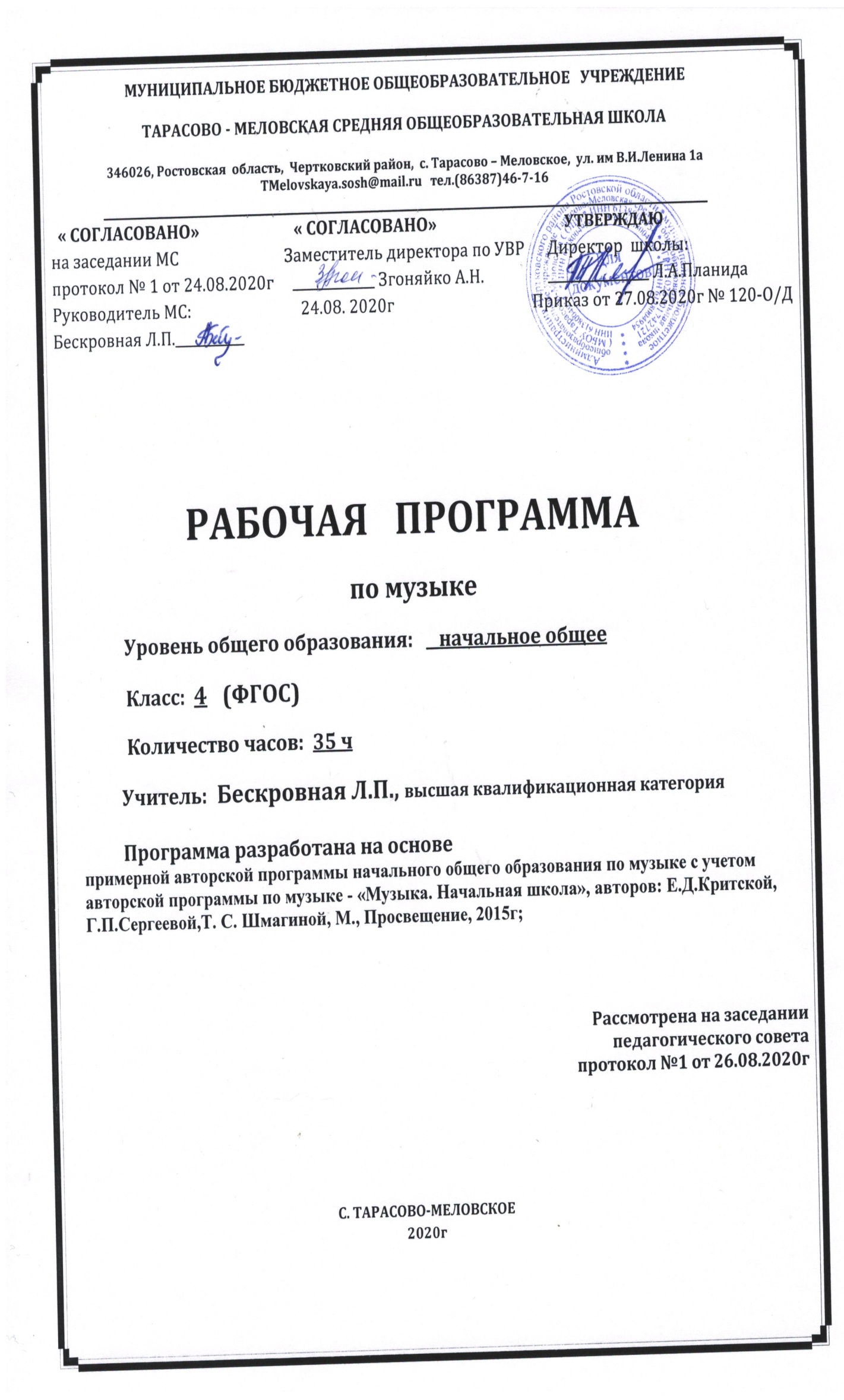                                          Раздел 1. Пояснительная запискаДанная рабочая программа составлена  в соответствии с :- требованиями федерального  государственного образовательного стандарта начального общего образования (приказ Минобразования России №373 от 06.10.2009г с изменениями от  31.12.2015 № 1576)- примерной программой начального общего образования по музыке с учетом авторской программы по музыке - «Музыка. Начальная школа», авторов: Е.Д.Критской, Г.П.Сергеевой,Т. С. Шмагиной, М., Просвещение, 2015г;- основной образовательной программой  начального общего образования МБОУ Тарасово – Меловской СОШ  (Приказ от27.08.2020г  № 120 ).- календарным учебным графиком МБОУ Тарасово – Меловской СОШ  на 2020-2021 учебный год (Приказ от 27.08.2020г  № 120 ).- учебным планом МБОУ Тарасово – Меловской СОШ  на 2020-2021 учебный год (Приказ   от 27.08.2020г №120);- Приказом Минобразования России от 27.12.2018 г № 345 «Об утверждении федерального перечня учебников, рекомендуемых к использованию при реализации имеющих государственную аккредитацию образовательных программ начального общего, основного общего, среднего общего образования»- положением о рабочей программе (приказ  от 29.08.2017 №130)На основании:- Статья 12. Образовательные программы Федерального закона об образовании (Утвержден 29 декабря 2012 года N 273-ФЗ) - Статья 28.  Компетенция , права ,обязанности  и ответственность образовательного учреждения Федерального закона об образовании (Утвержден 29 декабря 2012 года N 273-ФЗ)- п. 4.4 Устава школы ( Постановление Администрации Чертковского района Ростовской области от 14.09.2015 № 724)ЦЕЛИ И ЗАДАЧИ Изучение  музыки в 4 классе направлено на  введение детей в многообразный мир музыкальной культуры,  через знакомство с музыкальными произведениями, доступными их восприятию и способствует решению следующих целей и задач:формирование основ музыкальной культуры через эмоциональное, активное восприятие музыки;воспитание интереса  и любви к музыкальному искусству,  художественного вкуса, нравственных и эстетических чувств: любви к ближнему, к своему народу, к Родине, уважения к истории, традициям, музыкальной культуре разных народов мира;освоение музыкальных произведений и первоначальных знаний о музыке;развитие интереса к музыке и музыкальной деятельности, образного и ассоциативного мышления и воображения, музыкальной памяти и слуха, певческого голоса, учебно-творческих способностей в различных видах музыкальной деятельности. овладение практическими умениями и навыками в учебно-творческой деятельности: пении, слушании музыки,  музыкально-пластическом движении и импровизации.В ней также заложены возможности предусмотренного стандартом формирования у обучающихся общеучебных умений и навыков и ключевых компетенций.Место учебного предметаВ федеральном базисном учебном плане  на учебный предмет музыка в 4 классе     отводится __1_ час в неделю. Календарный учебный график МБОУ Тарасово - Меловской СОШ  на 2020 -2021 учебный год предусматривает в 4 классе 35 учебных недель. В соответствии с ФГОС и учебным планом школы на 2020-2021 уч. год  для   начального общего образования на учебный предмет   музыка  в 4 классе отводится  _1_ час в неделю, т.е._35__ часов  в год.Данная рабочая программа  является гибкой и позволяет в ходе реализации вносить изменения в соответствии со сложившейся ситуацией:- дополнительные дни отдыха, связанные с государственными праздниками ( годовой календарный учебный график (  приказ №130 от 30.08.2020г);- прохождение курсов повышения квалификации ( на основании приказа РОО);-отмена  учебных занятий по погодным условиям ( на основании приказа РОО);- по болезни учителя;   - участие в ВПР;                                                                                                                                                                        - в условиях карантина на дистанционном обучении;и другими.Рабочая программа по музыке в 4 классе  рассчитана на 35 часов  будет выполнена и освоена обучающимися в  полном объёме.           Раздел 2. Планируемые результаты освоения учебного предмета Личностные результаты:- формирование основ российской гражданской идентичности, чувство гордости за свою Родину, российский народ и историю России, осознание своей этнической и национальной принадлежности.- формирование целостного, социально ориентированного взгляда на мир в его органичном единстве и разнообразии природы, культур, народов и религий.- формирование уважительного отношения к культуре других народов.- формирование эстетических потребностей, ценностей и чувств.- развитие мотивов учебной деятельности и формирование личностного смысла учения; навыков сотрудничества с учителем и сверстниками.- развитие этических чувств доброжелательности и эмоционально-нравственной отзывчивости, понимания и сопереживания чувствам других людей.Метапредметные результаты:- овладение способностью принимать и сохранять цели и задачи учебной деятельности, поиска средств ее осуществления.- формирование умения планировать, контролировать и оценивать учебные действия в соответствии с поставленной задачей и условием ее  реализации; определять наиболее эффективные способы достижения результата.- освоение начальных форм познавательной и личностной рефлексии.- овладение навыками смыслового чтения текстов различных стилей и жанров в соответствии с целями и задачами; осознанно строить речевое высказывание в соответствии с задачами коммуникации и составлять тексты  в устной и письменной формах.- овладение логическими действиями сравнения, анализа, синтеза, обобщения, установления аналогий.- умение осуществлять информационную, познавательную и практическую деятельность с использованием различных средств информации и коммуникации.Предметные результаты:- сформированность первичных представлений о роли музыки в жизни человека, ее роли в духовно-нравственном развитии человека.- сформированность основ музыкальной культуры, в том числе на материале музыкальной культуры родного края, развитие художественного вкуса и интереса к музыкальному искусству и музыкальной деятельности.- умение воспринимать музыку и выражать свое отношение к музыкальным произведениям.- использование музыкальных образов при создании театрализованных и музыкально-пластических композиций, исполнении вокально-хоровых произведений, в импровизации.Обучающиеся  научатся:- основам музыкальных знаний (музыкальные звуки, высота, длительность звука, интервал, интонация, ритм, темп, мелодия, лад и др.);- узнавать на слух и называть музыкальные произведения основной части программы;- рассказывать о содержании прослушанных музыкальных произведений, о своих музыкальных впечатлениях и эмоциональной реакции на музыку;- связывать художественно-образное содержание музыкальных произведений с конкретными явлениями окружающего мира;- владеть первоначальными певческими навыками, исполнять народные и композиторские песни в удобном диапазоне;- владеть первоначальными навыками игры на шумовых музыкальных инструментах соло и в ансамбле;- различать клавишные, ударные, духовые и струнные музыкальные инструменты;- выразительно двигаться под музыку, выражая её настроение.Обучающиеся получат возможность научиться:- узнавать на слух и называть музыкальные произведения, предусмотренные для слушания в вариативной части программы;- использовать элементарные приёмы игры на ударных, духовых и струнных народных музыкальных инструментах;- исполнять доступные в музыкальном и сценическом отношении роли в музыкальных инсценировках сказок и в детских операх;- выражать свои музыкальные впечатления средствами изобразительного искусства;- воспроизводить по нотам, условным знакам ритмические рисунки, короткие мелодии;- выполнять творческие музыкально-композиционные задания;- пользоваться вместе с взрослыми магнитофоном и другими современными средствами записи и воспроизведения музыки.- осуществлять поиск необходимой информации для выполнения учебных заданий, используя справочные материалы учебника;- читать нотные знаки;- сравнивать музыкальные произведения, музыкальные образы в произведениях разных композиторов;- характеризовать персонажей музыкальных произведений;- группировать музыкальные произведения по видам искусства, музыкальные инструменты (ударные, духовые, струнные; народные, современные).                        Раздел 3. Содержание учебного предмета   1. «Россия — Родина моя» (3 час)Общность интонаций народной музыки и музыки русских композиторов. Жанры народных песен, их интонационно-образные особенности. Лирическая и патриотическая темы в русской классике.Примерный музыкальный материалКонцерт 3 для фортепиано с оркестром. Главная мелодия 1-й части. С. Рахманинов; Вокализ.С. Рахманинов; Песня о России. В. Локтев, слова 0. Высотской: Родные места. Ю. Антонов, слова М. Плянковского: Ты, река ль моя, реченька, русская народная песня; Колыбельная в обраб. Д. Лялом: У зори-то, у зореньки; Солдатушки, бравы ребятушки; Милый мой хоровод; А мы просо сеяли, русские народные песни, обраб. М. Балакирева. Н. Римского- Корсакова: Александр Невский Кантата (фрагменты). С. Прокофьев; Иван Сусанин. Опера (фрагменты). М. Глинка.2. «День, полный событий» (5 час)«В краю великих вдохновений...». Один день с А.С.Пушкиным. Музыкально – поэтические образы.Примерный музыкальный материал  Былина об Илье Муромце, былинный напев сказителей Рябининых; Симфония № 2 («Богатырская»). 1-я часть (фрагмент). А. Бородин; Богатырские ворота. Из сюиты "Картинки с выставки». М. Мусоргский; Величание святым Кириллу и Мефодию. обиходный распев; Гимн Кириллу и Мефодию. П. Пипков. слова С. Михайловски; Величание князю Владимиру и княгине Ольге; Баллада о князе Владимире, слова Л. Толстого; Тропарь праздника Пасхи; Ангел вопияше. Молитва. П. Чссноков; Богородице Дево, радуйся (№ 6). Из «Всенощной». С. Рахманинов; Не шум шумит, русская 3. «О России петь — что стремиться в храм» (4час)Святые земли Русской. Праздники Русской православной церкви. Пасха. Церковные песнопения: стихира, тропарь, молитва, величание.Примерный музыкальный материалВ деревне. М. Мусоргский; Осенняя песнь (Октябрь). Из цикла «Времена года». П. Чайковский; Пастораль. Из Музыкальных иллюстраций к повести А. Пушкина «Метель». Г. Свиридов; Зимнее утро. Из «Детского альбома». П. Чайковский; У камелька (Январь). Из цикла «Времена года». П. Чайковский. Сквозь волнистые туманы; Зимний вечер, русские народные песни. Зимняя дорога. В. Шебалин. 4. «Гори, гори ясно, чтобы не погасло!» (3час) Народная песня - летопись жизни народа и источник вдохновения композиторов. Интонационная выразительность народных песен. Мифы, легенды, предания ,сказки о музыке и музыкантах. Музыкальные инструменты России. Оркестр русских народных инструментов, Вариации в народной и композиторской музыке. Праздники русского народа. Троицын день.Примерный музыкальный материалОй ты, речка, реченька; Бульба, белорусские народные песни; Солнце, в дом войди; Светлячок; Сулико. грузинские народные песни; Аисты, узбекская народная песня; Колыбельная, английская народная песня; 5. «В музыкальном театре»  ( 5 час)Линии драматургического развития в опере. Основные темы – музыкальная характеристика действующих лиц. Вариационность. Орнаментальная мелодика. Восточные мотивы в творчестве русских композиторов. Жанры легкой музыки. Оперетта. Мюзикл.Примерный музыкальный материалНоктюрн. Из Квартета № 2. А. Бородин; Вариации на тему рококо для виолончели с оркестром (фрагменты). П. Чайковский; Сирень. С. Рахманинов, слова Е. Бекетовой; Старый замок. Из сюиты «Картинки с выставки». М. Мусоргский. Песня франкского рыцаря, ред. С. Василенко; Полонез ля мажор; Вальс си минор; Мазурки ля минор, фа мажор, си- бемоль мажор. 6. «В концертном зале» (6 час) Различные жанры вокальной, фортепианной и симфонической музыки. Интонации народных танцев. Музыкальная драматургия сонаты. Музыкальные инструменты симфонического оркестра.Примерный музыкальный материалИнтродукция, танцы из IIдействия, сцена и хор из III действия, сценаиз IV действия.Из оперы «Иван Сусанин». М. Глинка; Песня Марфы ("Исходила младёшенька»); Пляска персидок из оперы «Хованщина». М. Мусоргский; Персидский хор. Из оперы «Руслан и Людмила». М. Глинка; Колыбельная; Танец с саблями из балета «Гаянэ». Д. Хачатурян. 7. «Чтоб музыкантом быть, так надобно уменье...» (9час)Произведения композиторов – классиков и мастерство известных исполнителей. Сходство и различие музыкального языка разных эпох, композиторов, народов. Музыкальные образы и их развитие в разных жанрах. Форма музыки (трехчастная, сонатная).Авторская песня. Восточные мотивы в творчестве русских композиторов.Примерный музыкальный материал.Прелюдия до- диез минор. С. Рахманинов. Прелюдии №7 и №  20. Ф. Шопен. Этюд №12 Революционный». Ф. Шопен. Соната №8 «Патетическая». Л. Бетховен. Песня Сольвейг, Танец Анитры. Из сюиты «Пер Гюнт».Э. Григ.Исходиламладешенька; Тонкая рябина, русские народные песни; Пастушка, французская народная песня в обраб. Ж. Векерлена. Пожелание друзьям, Музыкант. Слова и музыка Б. Окуджавы. Песня о друге. Слова и музыка В. Высоцкого. Резиновый ёжик. Сказка по лесу идёт. С. Никитин, слова Ю. Мориц. Шехеразада. 1-я часть симфонической сюиты. Рассвет на  Москве- реке. Вступление к опере «Хованщина». М. Мусоргский                            Раздел 4 .  Тематическое планирование               Раздел5.   Календарно-тематическое планирование Раздел 6. Система оценки достижения планируемых результатовСлушание музыки.На уроках проверяется и оценивается умение учащихся слушать музыкальные произведения,   давать словесную характеристику их содержанию и средствам музыкальной выразительности,    умение сравнивать,   обобщать;  знание музыкальной литературы.Учитывается:-степень раскрытия эмоционального содержания музыкального произведения через средства музыкальной выразительности;-самостоятельность в разборе музыкального произведения;-умение учащегося сравнивать произведения и делать самостоятельные обобщения на основе полученных знаний.Оценка «5» ставится, если:-дан правильный и полный ответ, включающий характеристику содержания музыкального произведения,  средств музыкальной выразительности,  ответсамостоятельный.Оценка  «4»   ставится, если:- ответ правильный,   но неполный:-  дана характеристика содержания музыкального произведения,      средств музыкальной выразительности с наводящими вопросами учителя.Оценка  «3»  ставится, если:-ответ правильный,   но неполный,  средства музыкальнойвыразительности раскрыты недостаточно,    допустимы несколько наводящих вопросов учителя.Оценка  «2»   ставится, если:- ответ обнаруживает незнание и непонимание учебного материала.Оценка («5», «4», «3») может ставиться не только за единовременный ответ (когда на проверку подготовки ученика отводится определенное время), но и за рассредоточенный во времени,  т.е.  за сумму ответов,  данных учеником на протяжении урока  (выводится поурочный балл),   при условии,  если в процессе урока не только заслушивались ответы учащегося, но и осуществлялась проверка его умения применять знания на практике.Хоровое пение.Для оценивания качества выполнения учениками певческих заданий необходимо предварительно провести индивидуальное прослушивание каждого ребёнка, чтобы иметь данные о диапазоне его певческого голоса.Учёт полученных данных,  с одной стороны, позволит дать более объективную оценку качества выполнения учеником певческого задания, с другой стороны, учесть при выборе задания индивидуальные особенности его музыкального развития и, таким образом, создать наиболее благоприятные условия опроса.    Так, например,  предлагая ученикуисполнить песню, нужно знать рабочий диапазон его голоса и, если он не соответствует диапазону песни, предложить ученику исполнить его в другой,  более удобной для него тональности или исполнить только фрагмент песни: куплет, припев, фразу.Оценка «5»   ставится, если:-наблюдается знание мелодической линии и текста песни;-чистое интонирование и ритмически точное исполнение;-выразительное исполнение.Оценка «4»  ставится,  если:-наблюдается знание мелодической линии и текста песни;- в основном чистое интонирование,   ритмически правильное;-  пение недостаточно выразительное.Оценка «3»  ставится, если:-допускаются отдельные неточности в исполнении мелодии и текста песни;   -неуверенное и не вполне точное,  иногда фальшивое исполнение, естьритмические неточности;- пение не выразительное.Оценка «2» ставится, если:-исполнение не уверенное, фальшивое.Разделы и темыКол-во часовЭлементы содержанияОсновные виды деятельности ученика (на уровне учебных действий)Система оценки«Россия — Родина моя» (3 час)Общность интонаций народной музыки и музыки русских композиторов. Жанры народных песен, их интонационно-образные особенности. Лирическая и патриотическая темы в русской классике.Предполагают характер действия в опере-сказании, особенности её музыкального  языка.По ключевым словам определяют  обстановку действия.Импровизируют диалог  по ролям.«День, полный событий» (5 час)«В краю великих вдохновений...». Один день с А.С.Пушкиным. Музыкально – поэтические образы.Слушают диалог   Всеволода и Февронии, характеризуют их музыкальные образы. Определяют певческие голоса героев  и характерные интонации их музыкальной речи.Слушают вступление к опере, напевают и пластически интонируют его темы.  По выразительным и изобразительным особенностям музыки предполагают место  действия. Размышляют над значением слова «пустыня» в названии вступления.Проверочная работа«О России петь — что стремиться в храм» (4час)Святые земли Русской. Праздники Русской православной церкви. Пасха. Церковные песнопения: стихира, тропарь, молитва, величание.Слушают, поют, характеризуют две русские народные мелодии, определяют, какая из них плясовая, а какая свадебная. Предполагают  способы развития этих мелодий, озвучивают свои варианты. Экспериментально ищут основания «сближения» тем: находят и напевают общие конструктивные элементы в мелодиях; меняют жанровую основу тем (поют  плясовую в характере свадебной, свадебную – в характере плясовой) и придумывают для них разные вариации (коленца).«Гори, гори ясно, чтобы не погасло!» (3час)Народная песня - летопись жизни народа и источник вдохновения композиторов. Интонационная выразительность народных песен. Мифы, легенды, предания ,сказки о музыке и музыкантах. Музыкальные инструменты России. Оркестр русских народных инструментов, Вариации в народной и композиторской музыке. Праздники русского народа. Троицын день.Слушают песню гусляра, характеризуют склад  его музыкальной речи,  размышляют над смыслом предсказаний, разучивают былину гусляра  с комментариями народа.Слушают и разучивают реплики Гришки Кутерьмы, выявляют характерные интонации и жанровые основы его музыкальной речи, импровизируют его сценический образ, размышляют о его отношении к жизни, себе и другим  людям. Обсуждают причины под- купа Гришки богатыми людьми. Слушают и разучивают хор «С кем не велено стреваться», передают в своём  исполнении отношение простых людей  к поведению Гришки.Проверочная работа«В музыкальном театре» (5час)Линии драматургического развития в опере. Основные темы – музыкальная характеристика действующих лиц. Вариационность. Орнаментальная мелодика. Восточные мотивы в творчестве русских композиторов. Жанры легкой музыки. Оперетта. Мюзикл.Создают композицию фрагмента сцены гуляния и разыгрывают его, передают изменения в настроении людей.Моделируют, слушают, исполняют музыку  свадебно- го поезда, характеризуют выразительные и изобразительные особенности звучания симфонического оркестра. Слушают звучание этого  диалога в опере, делятся на пары  и разыгрывают фрагменты диалога. «В концертном зале» (6 час)Различные жанры вокальной, фортепианной и симфонической музыки. Интонации народных танцев. Музыкальная драматургия сонаты. Музыкальные инструменты симфонического оркестраСлушают и разучиваютхор «Ой, беда идёт, люди», анализируют средства пере- дачи в музыке нарастания напряжения.Составляют исполнительский  план  сцены вторжения  монголо-татар и разыгрывают её в классе. Слушают финал второго действия, выявляют и разучивают  темы-характеристики монголо-татар, включая мелодию песни«Про  татарский полон». Напевают реплики Гриш-ки,  выявляют в них новые (хроматические) интонации. Размышляют над смыслом поступка Гришки, дают ему нравственную оценку.Напевают и характеризуют звучание темы Китежа в завершении действия, предполагают дальнейшее развитие событий.Проверочная работа«Чтоб музыкантом быть, так надобно уменье...» (9час)Произведения композиторов – классиков и мастерство известных исполнителей. Сходство и различие музыкального языка разных эпох, композиторов, народов. Музыкальные образы и их развитие в разных жанрах. Форма музыки (трехчастная, сонатная).Авторская песня. Восточные мотивы в творчестве русских композиторов.Составляют композицию сцены и разыгрывают её по ролям. Слушают диалог  Сурина и Чекалинского и составляют первоначальное представление  об образе  Германа. Слушают два ариозо Германа, разучивают их темы в опоре на нотную и графическую запись, характеризуют  музыкальную речь героя.Слушают дуэт Елецкого и Германа, размышляют о причинах противоположных состояний героев (счастлив – страдает). Предполагают музыкальный  образ  невесты князя Елецкого и подбирают из известных тем оперы под- ходящую для её характеристики. Слушают музыку  Проверочная работаИтого35 часов№ п/пТема урока
 Тема урока
 Кол-вочасовФорма  контроля.                 дата                дата№ п/пТема урока
 Тема урока
 Кол-вочасовФорма  контроля. планфакт«Россия — Родина моя» ( 3 час)«Россия — Родина моя» ( 3 час)«Россия — Родина моя» ( 3 час)«Россия — Родина моя» ( 3 час)«Россия — Родина моя» ( 3 час)«Россия — Родина моя» ( 3 час)«Россия — Родина моя» ( 3 час)11Мелодия – душа музыки.1фронтальный3.09Ты откуда зародилась,музыка?1 комбинированный10.09Особенности музыкального воплощения.1 комбинированный17.09«О России петь — что стремиться в храм» ( 4 часа)«О России петь — что стремиться в храм» ( 4 часа)«О России петь — что стремиться в храм» ( 4 часа)«О России петь — что стремиться в храм» ( 4 часа)«О России петь — что стремиться в храм» ( 4 часа)«О России петь — что стремиться в храм» ( 4 часа)«О России петь — что стремиться в храм» ( 4 часа)Песни разных народов мира.1комбинированный24.09« Музыкант – чародей»- сказка о волшебной силе музыки.1фронтальный1.10Музыкальные инструменты1 комбинированный8.10Музыка природы.1 комбинированный15.10«День, полный событий» ( 5 часов)«День, полный событий» ( 5 часов)«День, полный событий» ( 5 часов)«День, полный событий» ( 5 часов)«День, полный событий» ( 5 часов)«День, полный событий» ( 5 часов)«День, полный событий» ( 5 часов)Святые земли Русской.1Фронтальный опрос22.10Пушкин и музыка.1фронтальный29.10Сказочные образы А.Пушкина в музыке Н.Римского- Корсакова.1фронтальный;12.11Музыка на ярмарочном гулянье.1фронтальный19.11Светская музыка пушкинской поры.1 комбинированный26.11«Гори, гори ясно, чтобы не погасло!» ( 3 часа)«Гори, гори ясно, чтобы не погасло!» ( 3 часа)«Гори, гори ясно, чтобы не погасло!» ( 3 часа)«Гори, гори ясно, чтобы не погасло!» ( 3 часа)«Гори, гори ясно, чтобы не погасло!» ( 3 часа)«Гори, гори ясно, чтобы не погасло!» ( 3 часа)«Гори, гори ясно, чтобы не погасло!» ( 3 часа)Музыка природы1Фронтальный опрос3.12Образы родины в музыке Шопена1Фронтальный опрос1012Восточные мотивы в операх русских композиторов.1Фронтальный опрос17.12«В концертном зале» ( 6 часов)«В концертном зале» ( 6 часов)«В концертном зале» ( 6 часов)«В концертном зале» ( 6 часов)«В концертном зале» ( 6 часов)«В концертном зале» ( 6 часов)«В концертном зале» ( 6 часов)Сходство и различие жанров сценической музыки. П.И.Чайковский1комбинированный24.12Мир музыки М.П Мусоргского и С.Рахманинова1Фронтальный опрос14.01Не молкнет сердце чуткое Шопена…1Фронтальный опрос21.01Мир образов Л.Бетховена  1Фронтальный опрос28.01Мир образов М.И.Глинки14.02Царит гармония оркестра.111.02В музыкальном театре»  (5 часов)В музыкальном театре»  (5 часов)В музыкальном театре»  (5 часов)В музыкальном театре»  (5 часов)В музыкальном театре»  (5 часов)В музыкальном театре»  (5 часов)В музыкальном театре»  (5 часов)Опера«Иван Сусанин».  1 18.02 Образы русских людей в опере «Иван Сусанин»  125.02   Исходила младёшенька. М.Мусоргский «Хованщина»1 комбинированный 4.03  Русский восток. А.И Хачатурян1 комбинированный11.03Театр музыкальной комедии.118.03«Чтоб музыкантом быть, так надобно уменье...» ( 9 часов)«Чтоб музыкантом быть, так надобно уменье...» ( 9 часов)«Чтоб музыкантом быть, так надобно уменье...» ( 9 часов)«Чтоб музыкантом быть, так надобно уменье...» ( 9 часов)«Чтоб музыкантом быть, так надобно уменье...» ( 9 часов)«Чтоб музыкантом быть, так надобно уменье...» ( 9 часов)«Чтоб музыкантом быть, так надобно уменье...» ( 9 часов) Музыкальный жанр прелюдия.1комбинированный1.04 Революционный этюд.1фронтальный8.04 Мастерство исполнителя.1 комбинированный15.04 Музыкальные инструменты1комбинированный22.04Музыкальный сказочник.  1 индивидуальный29.04 Рассвет на Москве – реке.1Фронтальный опрос6.05Проектная работа « Мои любимые композиторы»1комбинированный13.05 Обобщение по теме «Чтоб музыкантом быть, так надобно уменье»1индивидуальный;20.05Современность звучания классической музыки1комбинированный27.05